University Course Review CommitteeAgendaMeeting # 266January 27, 2014	Tobin Room, Knight Hall 11:00 AM							 	Part I – Course Modifications (Consent Agenda)College of Arts & SciencesAAST/WMST4233/5233	RACE, GENDER, ETHNICITY IN THE MEDIA, 3 hrs. [D]Current Course Description and Prerequisites: Examines the role mass media play in the Black community using an African centered framework. Through a historical, sociological, and cultural analysis, students will develop a critical understanding of the way the mass media embraces white supremacy and uses stereotypes and prejudice to influence society's views about Black people.Prerequisites: AAST 1000, any AAST 2000-level course, or three hours of any level of WMST courses, and junior/senior standing.Requested Change of Course Description, Cross-List, and USP Designation:Examine the role mass media plays in the Black community and other racial, ethnic, gendered, and socioeconomic communities. Students will develop a critical understanding of the way the mass media uses stereotypes and prejudice to influence society's views about ethnic minorities and women in in contemporary United States society.Prerequisites: AAST 1000, any AAST 2000-level course, or three hours of any level of WMST courses, or three hours of any level COJO courses, WB, and junior/senior standing.Cross and Dual List: Cross- and dual-list with COJO 4233/5233.		USP Designation: Add [WC] designation.		Action Taken: Approved.ART3112	TYPOGRAPHY, 3 hrs.Current Course Description and Prerequisites: Examines the use of type, its history, structure and background in reference to the field of graphic design. Closely examines the relationship between typographical layout, concept and expression.Prerequisites: ART 1005, 1130, 2000, 2122 or concurrent enrollment in 2122, and 1120 or concurrent enrollment in ART 1120.		Requested Change of Prerequisites: ART 2000 and ART 2112.		Action Taken: Approved.COJO4140/5140	NONVERBAL COMMUNICATION STUDIES, 3 hrs.Current Course Description and Prerequisites: This course covers theories and research methods in nonverbal communication. We will also discuss how different nonverbal codes, such as gestures, face and space, work together to fulfill social functions, such as expression of emotions, close relationships, and persuasion. Our goals are to 1.	Become familiar with the theories, methods and research findings in nonverbal communication. 2.	Be able to apply nonverbal concepts and theories to real life situations, such as interpersonal, intercultural, organizational and mass media contexts. Prerequisites: COJO 2110Requested Change of Prerequisites: COJO 1040 or COJO 1000.Action Taken: Approved.COJO4985/5985	RHETORIC AND SOCIAL JUSTICE, 3 hrs.Current Course Description and Prerequisites: Analyzes concepts of ableism, anti-Semitism, heterosexism, racism, sexism, and socioeconomic class through a critical/social construction framework. It attempts to develop a "working" definition of these concepts by analyzing historical and current conceptualizations and identifying marginalization and disenfranchisement as it is woven in the fabric of American society.Prerequisites: COJO 2150 and 3040 (UG); graduate standing (GR).Requested Change of Prerequisites, Cross-List, and USP Designation: Prerequisites: Minimum of 9 credit hours in AAST or COJO and junior standing (UG); graduate standing (GR).		Cross and Dual List: Cross- and dual-list with AAST 4985/5985.		USP Designation: Add [D] designation.		Action Taken: Approved.HIST1320		WORLD CIVILIZATION TO 1450, 3 hrs. [CS]Current Course Description and Prerequisites: A history of the world's peoples and civilizations from human prehistory to 1450, with an emphasis on the diversity and interconnectedness of human life in the past. Prerequisite: None.		Requested Change of Title, Description, and USP Designation:		WORLD HISTORY TO 1750A history of the world's peoples and societies from human prehistory to 1750, with an emphasis on the diversity and interconnectedness of human life in the past.USP Designation: Add [G] designation.Action Taken: Approved.HIST1330		WORLD CIVILIZATION SINCE 1750, 3 hrs.Current Course Description and Prerequisites: A history of the world's peoples and civilizations from 1450 to the present, with an emphasis on the diversity and interconnectedness of human life in the past.Prerequisites: none.Requested Change of Title, Description and USP Designation: WORLD HISTORY SINCE 1750A history of the world's peoples and societies from 1750 to the present, with an emphasis on the diversity and interconnectedness of human life in the past.USP Designation: Add [CS] and [G] designations.Action Taken: Approved.SOC5440		CRIME AND DEVIANCE, 3 hrs.Current Course Description and Prerequisites: In-depth survey of theory and research on substantive topics such as the social construction of crime and deviance categories, causes of criminal and deviant behavior, and formal mechanisms for the social control of crime and deviance.Prerequisites: Graduate standing.Requested Change of Course Title, Description, Prerequisites and Dual-list: DEVIANCE AND SOCIAL CONTROLIn-depth examination of theory and research on the social construction and social control of deviance.Prerequisites: 9 hours of SOC courses and upper division standing.Dual-list: Dual-list with SOC 4440.Action Taken: Approved.Part II – Courses to Discontinue (Consent Agenda)College of Arts and Sciences HIST4190/5190	CONTEMPORARY EUROPE (SINCE 1945), 3 hrs.Current Course Description and Prerequisites: An intensive study of European history from 1930 until the present. Dual listed with 5190.Prerequisite: HIST 1120 or 2110 or consent of the instructorRationale: Currently European history is taught in two course sequences, HIST 4180 (to 1930) and 4190 (since 1945). The proposed change will eliminate HIST 4190 and offer 20th century European history in a single upper level class, HIST 4180. Given the dearth of faculty with teaching expertise in 20th century Eurpe, this change makes offering a regular 20th entury sequence more realistic. This also will fit better with our 19th century survey (HIST 4170), which is offered as a single class that examines the period 1789-1914.	Action Taken: Approved.Part III – Courses for Addition (Regular Agenda)College of Arts and SciencesHIST3880		COMPARATIVE COLONIALISMS, 3 hrs.Proposed Course Description and Prerequisites: Explores the history of colonialism, looking at the politics, government, economics, society, and cultures of multiple regions. Develops understandings about the daily workings of colonialism, the multiplicity and diversity of empire, and the impact of imperialism on the colonized place and the home region.Prerequisites: Junior standing or consent of instructor.Justification: This course has already been taught twice as a History topics course. Dr. Poblete teaches this course on a regular basis as part of her teaching rotation and wants to formalize the course in the catalog.Action Taken: Approved, with friendly amendment to replace prerequisite with completion of WA requirement.MUSC1440	CHAMBER ORCHESTRA I, 1 hr.Proposed Course Description and Prerequisites: Devoted to the rehearsal and performance of masterpieces from the chamber orchestra repertoire. Students in the 1440 level of Chamber Orchestra will be expected to have a competent level of proficiency on their parts.Prerequisites: none.Justification: Chamber Orchestra is offered at the MUSC 1440 level and MUSC 5840 levels, soon to add 3440 level.  Title and course descriptions should be consistant and demonstrate the demands of the various levels.Action Taken: Approved.MUSC3440	CHAMBER ORCHESTRA II, 1 hr.Proposed Course Description and Prerequisites: Devoted to the rehearsal and performance of masterpieces from the chamber orchestra repertoire. Students in the 3440 level of chamber orchestra will be expected to be proficient on their individual parts.Prerequisites: none.Justification: Chamber Orchestra is offered at the MUSC1440 level and MUSC5840 level, but an additional upper level class at the 3440 level is needed to accommodate the needs of our students and to fulfill NASM requirements.Action Taken: Approved.MUSC5840	CHAMBER ORCHESTRA III, 0 hrs.Proposed Course Description and Prerequisites: Devoted to the rehearsal and performance of masterpieces from the chamber orchestra repertoire. Students in the 5840 level of Chamber Orchestra will be expected to assume leadership roles within the ensemble, help with bowings, lead sectionals and be highly proficient on their individual parts.Prerequisites: none.Justification: Chamber Orchestra is offered at the MUSC 1440 level and MUSC 5840 levels, soon to add 3440 level.  Title and course descriptions should be consistant.Action Taken: Approved.College of BusinessECON2910	TOPIC COURSE: SPORTS ECONOMICS IN THE UK AND IRELAND, 	3 hrs [CS,G].Proposed Course Description and Prerequisites: Examines economic issues pertaining to several different sports in the UK and Ireland.  Topics include relegation & promotion in leagues, legalized betting, international labor markets, match-fixing, public susbidies and ethnic racism. It will include visits to important venues and speakers in a variety of sports concerns.Prerequisites: None.Justification: The course will be a three-week faculty-led course that will provide an opportunity to use economic concepts and theories to analyze the culture and dynamics of sport leagues in the UK and Ireland.Action Taken: Tabled for clarification: topics course, recurring, adjunct instructor.Part IV – Tabled CoursesCollege of Business MGT3210	MANAGEMENT AND ORGANIZATION, 3 hrs.Current Course Description and Prerequisites: An introduction to the theory and practice of management with emphasis on individual and small group behavior, design and structure of organizations, relationship between the organization and its environment and statistical and quantitative skills used in examination of management processes. Also covers interpersonal communications, ethics and international management. Prerequisite: junior standing.Requested Change of Prerequisites: An introduction to the theory and practice of management with emphasis on individual and small group behavior, design and structure of organizations, relationship between the organization and its environment and statistical and quantitative skills used in examination of management processes. Also covers interpersonal communications, ethics and international management. Prerequisite: sophomore standing.Action Taken (Nov meeting): Tabled, for question of changing the course to a 2000 level.Clarification: Carolyn Foster has confirmed that the course will remain a 3000 level.Action Taken: Tabled again for clarification on prerequisites.MKT3210	INTRODUCTION TO MARKETING, 3 hrs.Current Course Description and Prerequisites: An investigation of the marketing discipline with emphasis on vocabulary; principles; functional interrelationships; marketing strategies, practices and problems in national and international environments. 	Prerequisite: junior standing.Requested Change of Prerequisites: An investigation of the marketing discipline with emphasis on vocabulary; principles; functional interrelationships; marketing strategies, practices and problems in national and international environments. 	Prerequisite: sophomore standing.Action Taken (Nov meeting): Tabled, for question of changing the course to a 2000 level.Clarification: Carolyn Foster has confirmed that the course will remain a 3000 level.Action Taken: Tabled again for clarification on prerequisites.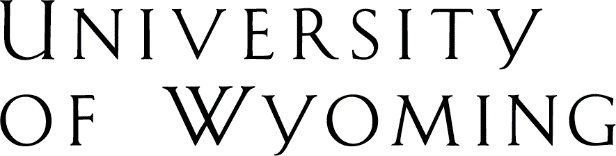 Office of the RegistrarDept 3964; 1000 East University Ave. •  Laramie, WY 82071-3964(307) 766-5272 • fax (307) 766-3960 • e-mail: registrar@uwyo.edu • www.uwyo.edu 